Glycemic Index ProtocolDAY 1:								       Approximate Glycemic IndexUpon rising drink 8 oz. water with ¼ lemon, pinched						5Breakfast:Vegetable Omelet (no bread)							152 large eggs½ C vegetables of your choice (ie: peppers, onions, mushrooms, etc)Green Tea8 oz. water with ¼ lemon, pinched 								5Snack: One apple 										38Lunch:Large Green Salad 								152-3 handfulsDark Leafy Greens6-8 cherry tomatoes½ medium cucumber, sliced2-3 medium carrots, sliced6-8 olives4 oz. Tuna Olive Oil and Vinegar DressingSnack: Mixed bag of seeds, nuts dried fruit approximately. 4 oz 					35 Preferably hulled, raw and unsalted (ex: pumpkin, sunflower, walnuts and raisins)Dinner: Fish and VegetablesSmall salad (dark leafy greens, vegetables of your choice)4 oz - Fish - any kind (not fried)Steamed Vegetables - any combination and as much as you like				          158 oz. water with ¼ lemon, pinched juice							            5	Drink more water in addition to suggestions during the day.DAY 2:								       Approximate Glycemic IndexUpon rising drink 8 oz. water with ¼ lemon, pinched						            5Breakfast: ½ medium grapefruit 									          251 large egg - hard-boiledHerbal tea8 oz. water with 1/4 lemon, pinched								            5Snack: 1 Cup of grapes										          46Lunch: Salad and Chicken								          102-3HandfulsDark Leafy Greens1-2 C your choice of vegetables4 oz. Chicken Breast Olive Oil and Vinegar Dressing8 oz. water with 1/4 lemon, pinched								            5Green teaSnack: Nuts and seeds with dried fruit - 4 oz. Dinner: Vegetable Stir-fry With Tofu and Green Salad					451-2 T  Coconut Oil 1 clove garlic, minced1 medium carrot, sliced1 handfulbroccoli, chopped1 handfulspinach4 oz. tofu, firm (you may cube or put in a food processor)Sea salt and black pepperAdditional herbs and spices, if desired1 small green saladProcedure:Heat oil over med-high heat. Sauté garlic for 1-2 minutes.  Add carrots andsauté for 5 minutes.  Add broccoli;sauté for another 5 minutes. Add spinach and tofu and sautéuntil wilted and heated through.  Add sea salt and pepper to taste4 oz. glass of red wineDrink more water in addition to suggestions during the day.Day 3:								       Approximate Glycemic IndexUpon rising drink 8 oz. water with ¼ lemon, pinched						            5Breakfast:Bowl of Steel Cut Oatmeal (No sugar or fruit) 						551 tsp. 100% pure maple syrup (Organic)  8 oz. water with ¼ fresh lemon, pinched Green TeaSnack: 1 medium citrus fruit									508 oz. water with ¼ fresh lemon, pinched Lunch: Soup and salad									          4510 servings2 T coconut oil4 garlic cloves, minced2 medium onions, diced½ can tomato paste2 qt vegetable broth2 celery stalks, diced2 medium carrots, diced4 tomatoes, diced2 C broccoli, chopped 1 C green beans¼ C basil, fresh¼ C parsley, fresh1 C zucchiniAdditional desired herbs and spicesProcedure:Heat oil.  Add garlic and onion.  Add next 10 ingredients, simmer covered for 10 minutes.  Stir until all vegetables are al dente, approximately 7 min.  Add zucchini; cook 2 minutes.  Season with lemon and pepper to taste.   Top with avocado, if desired.8 oz. water with ¼ fresh lemon, pinched 1 cup Green TeaSnack: 1 Apple and 1 T Nut ButterDinner: Fish and Vegetables4-5 oz. Fish of your choice 2 cups Steamed vegetables of your choice Seasonings of your choice4 oz. glass of red wineDrink more water in addition to suggestions during the day.DAY 4:								       Approximate Glycemic IndexUpon rising drink 8 oz. water with ¼ lemon, pinched						            5Breakfast: EggsandSausage 2 large eggs, hard-boiled1 serving turkey sausage8 oz. water with ¼ fresh lemon, pinched 							            51 cup Green TeaSnack: One piece of fruit of anykind								36-508 oz. water with ¼ fresh lemon, pinched 							            5Lunch: Pasta with Meat Sauce ½ - 1 cup spaghetti squash, zucchini noodles (you may substitute 2 oz. of rice pasta instead)	       0-15¼ to ½ C Meat Sauce (preferably homemade)8 oz. water with ¼ fresh lemon, pinched 							            51 cup Green TeaSnack: Vegetable snack raw (Carrot sticks and celery)						          258 oz. water with ¼ fresh lemon, pinched 							            5Dinner: Chili With Beans, salad and vegetables						252 Servings1 tsp coconut oil½ C onion, chopped½ C red bell pepper, chopped1 tsp chili powder1 tsp cumin, ground½ tsp oregano, dried2 cloves garlic, minced½ medium green chili, minced1/8 C water8 oz. black beans, canned1 medium tomato, diced4 oz. vegetable broth2 tsp Cilantro, choppedOptional:½ lb. lean ground beef, sautéed and drainedProcedure:Heat oil.  Sauté pepper and onion for 3 minutes.  Add next 5 ingredients and sauté for 5 minutes. Add next 4 ingredients (if using beef add in here).  Bring to a boil.  Reduce heat and cover; simmer 20 minutes.Stir in cilantro.  Top with avocado if desired and serve.8 oz. water with ¼ fresh lemon, pinched 							            51 cup Green TeaSmall Green Salad with olive oil and vinegar dressingSteamed Vegetables4 oz. glass of red wineDrink more water in addition to suggestions during the day.DAY 5:								       Approximate Glycemic IndexUpon rising drink 8 oz. water with ¼ lemon, pinched						            5Breakfast: 1 medium grapefruit									          508 oz. water with ¼ fresh lemon, pinched 							            51 cup green teaSnack: 1 Apple OR Pear and 1 T Nut Butter OR KIND bar						          408 oz. water with ¼ fresh lemon, pinched 							            5Lunch: Grilled Chicken over Salad							          102-3 Handfuls Dark Leafy Greens1-2 C your choice of vegetables4 oz. grilled chicken breast Olive oil and vinegar dressing8 oz. water with ¼ fresh lemon, pinched 							            51 cup Green TeaSnack: 1 Apple OR Pear and 1 T Nut Butter OR KIND bar 				408 oz. water with ¼ fresh lemon, pinched 							            5Dinner: Animal protein, Vegetablesand Rice						604 oz. Fish, Veal or Lean Red Meat4 oz. Brown Rice (cooked)2 cups steamed vegetables of choice8 oz. water with ¼ fresh lemon, pinched 							            51 cup Green TeaDrink more water in addition to suggestions during the day.DAY 6:								       Approximate Glycemic IndexUpon rising drink 8 oz. water with ¼ lemon, pinched						            57-12PM: Eat only fruit one at a time, with about 1 ½ hours between eachExample:8am: Grapefruit 										          5010am: Cup of grapes 									          3212pm: Apple										          382 - 8 oz.glasses water with ¼ fresh lemon, pinched sometime during the morning		  51 cup green teaLunch: Soup (made day 3) and green salad 						          158 oz. water with ¼ fresh lemon, pinched 							            51 cup Green TeaSnack: Raw vegetables (carrots, radish, broccoli, celery) with hummus8 oz. water with ¼ fresh lemon, pinched 							            5Dinner: Steamed vegetables and any 4-5 oz. animal protein8 oz. water with ¼ fresh lemon, pinched 							            51 cup Green TeaDAY 7:								       Approximate Glycemic IndexUpon rising drink 8 oz. water with ¼ lemon, pinched						            5Breakfast: Your choice of eggs, steel cut oatmeal or fruit 					0-508 oz. water with ¼ fresh lemon, pinched 							            51 cup Green TeaSnack: Apple 											328 oz. water with ¼ fresh lemon, pinched 							            5Lunch: Vegetable (recipe provided), beef or turkey burger (no bun)			15Salad 8 oz. water with ¼ fresh lemon, pinched 							            51 cup Green TeaSnack: Nuts and dried fruit - 4 oz. 								558 oz. water with ¼ fresh lemon, pinched 							            5Dinner: Seafood andVegetables4-6 oz. Crab, Prawn, or Lobster Vegetables of choice, steamed or sautéed  Salad with olive oil and vinegar dressing8 oz. water with ¼ fresh lemon, pinched 							            51 cup Green TeaDrink more water in addition to suggestions during the day.GlossaryAvocado Can be found in all grocery stores These are a rich and creamy fruit that come in many varieties. The best variety for our purpose is the Haas Avocado because it is most readily available. They are best if bought when still firm and brought home to ripen. They ripen quickly when put in a paper bag along with an apple or banana. They're ripe when they yield to a gentle squeeze. To open an avocado, just cut it in half lengthwise around the seed, twist the two halves apart, and then pop the seed out with a spoon or knife. Avocados darken soon after being cut, so serve them right away or sprinkle them with lemon or lime juice to slow the discoloration. Don't ever freeze, or cook avocados. If you are only using half at a time, keep the pit in the half you are storing and wrap and refrigerate. This helps slow discoloration. It is easier to slice or dice the flesh while still in the skin (without cutting through the skin) and then scoop out with a spoon. Avocados can be sliced or diced in salads, made into guacamole, or blended with lemon or lime juice and sea salt for a creamy salad dressing.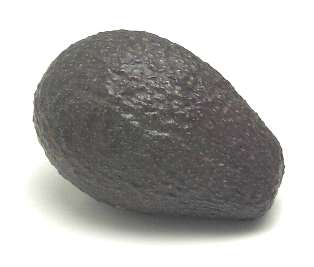 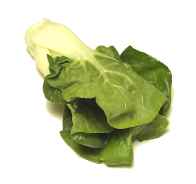 Bok Choy Can be found in produce section of supermarkets. Has crunchy stems and crinkled, spinach-like leaves.  It's usually stir-fried with other ingredients, but it can also be steamed or sautéed and served as a side dish. Small heads of bok choy are called baby bok choy (right), and they're more tender than the larger variety.Dark Leafy Greens Found in most local supermarkets Include: Arugula, Green or red leaf lettuce, young dandelion, escarole, kale, watercress, spinach, etc.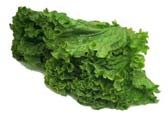 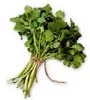 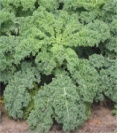 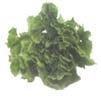 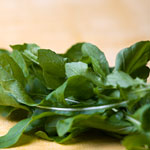 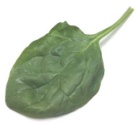 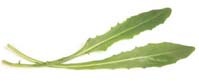 Hummus Can be found in Supermarkets or Costco, BJ's etc. (also spelled hamos, houmous, hommos, hommus, hummos, hummous or humus) A dip or spread made from cooked, mashed chickpeas,blended with tahini, olive oil, lemon juice, salt and garlic. Hummus is a popular food in various local forms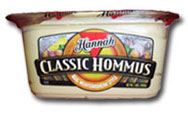 throughout the Middle Eastern world.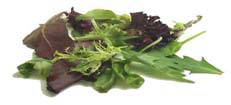 Mesclun Salad Greens Can be found in supermarkets This is a mix of young salad greens.  Commercial mixes usually include arugula, mizuna, tat soi, frisee, oakleaf, red chard, radicchio, mustard greens, and spinach. This is also known as “Spring Mix.”Rice – different types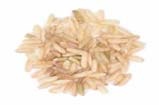 Brown: Can be found in supermarkets, in bulk at Wegman’s or health food stores. Medium grain brown rice isn't milled as much as white, so it retains the bran and germ, that makes brown rice more fiber-rich, nutritious, and chewy.  Brown rice also takes about twice as long to cook.Wild: Can be found in supermarkets or in bulk at Wegman’s or health food stores. This isn't a rice, but rather a grass seed. Compared to rice, it's richer in protein and other nutrients and has a more distinctive, nutty flavor. Takes 50-60 min. to cook.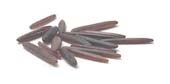 Sea salt Can be found in all supermarkets. This salt comes from evaporated sea water and contains small amounts of magnesium, calcium, and other minerals. Sea salt has a cleaner, saltier flavor compared to table salt. Don't use sea salt for canning or pickling; the trace minerals may discolor the food.  It is a great choice for sauerkraut because it doesn’t have added potassium iodide (table salt) which inhibits the bacterial fermentation needed to make sauerkraut.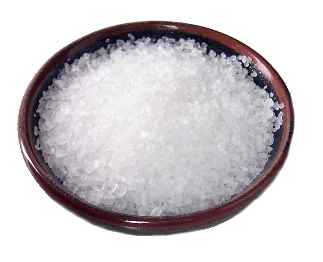 Steel Cut Oats Can be found in supermarkets. Steel cut oats are medium oat groats that have been chopped into smaller pieces.  These are the oats that shouldbe used. They take longer to cook than other varieties.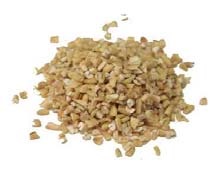 Sweet Potato Found in all supermarkets - unrefrigerated produce section. There is often much confusion between sweet potatoes and yams; the moist-fleshed, orange-color root vegetable that is often called a "yam" is actually a sweet potato. While there are attempts to distinguish between the two, such as the mandatory labeling by the U.S. Department of Agriculture that the moist-fleshed, orange-colored sweet potatoes that are labeled as yams also be accompanied by the label "sweet potato," when most people hear the term "yam" they usually think of the orange-colored sweet potato as opposed to the true yam, which has a darker skin, white flesh, and is starchier. Nutritionally, sweet potatoes are an excellent source of vitamin A, and a good source of potassium vitamin C, B6, riboflavin, copper, pantothenic acid, and folic acid.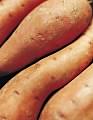 Tofu Found in refrigerated produce section of most supermarkets Tofu is cheap, high in protein, low in fat, and very versatile. You can eat it raw or cooked, but it's bland by itself and tastes best if it's allowed to absorb other flavors.  There are several varieties of raw tofu, each with different moisture contents. Silken and soft tofu are relatively moist, and best suited for making shakes, dips, and dressings. Regular tofu has some of the moisture drained away, and it's best for scrambling or using like cheese in casseroles. Firm, extra-firm, and pressed tofu's are even drier, so they absorb other flavors better and hold their shape in stir-fries and on the grill.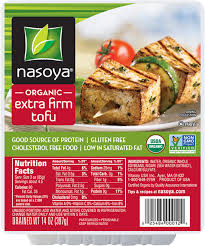 Additional RecipesVegetable Stir-Fry Ingredients3T Coconut Oil½ tsp ginger, minced2 cloves garlic, minced1-2 medium carrots, sliced1 medium onion, chopped1 cup bok choy, chopped1 cup baby spinach1 cup romaine, shreddedSea salt and black pepperSesame oil, if desiredProcedure:Heat oil over medium heat.  Sauté ginger and garlic in pan for one minute.  Add carrots and onions; sauté for five minutes.  Add greens until bright.  Add salt and pepper to taste.  Finish with sesame oil, if desired.Black Bean BurgerIngredients2 15 oz. can black beans, drained, rinsed, divided½ medium yellow onion, chopped2 T chopped garlic2 T cilantro, chopped2 tsp. parsley, chopped1 egg½ tsp. red pepper flakesSalt and fresh ground black pepperToppings – lettuce, tomato, onionProcedure:Heat a grill or grill pan over medium-low heat.  In a food processor, pulse onion and garlic until finely chopped. Add one can black beans, cilantro, parsley, egg, and red pepper flakes.  Pulse to combine.Transfer mixture to a large mixing bowl; add the remaining can of black beans.  Season with salt and pepper, to taste, and mix until well combined.  Divide mixture into four patties. Place on hot oiled grill over medium-low heat and cook about six minutes on each until heated through. Top with lettuce, tomato, onion and spicy mustard, if desired.Southwest Turkey BurgerIngredients1 ½ pounds ground turkey4 oz. can green chiles, diced, drainedSalt and pepper (may use cayenne if you like spicy foods)Coconut oilRomaine Lettuce1 large tomato, sliced1 medium red onion, sliced1 medium avocado, sliced½ cup jalapeños, if desiredProcedure:In a large mixing bowl, combine ground turkey, green chiles, salt and pepper.  Shape into four patties.  Heat a large pan on medium heat and melt coconut oil.  Add turkey patties to the pan and cook until browned on one side, about four minutes.  Flip and reduce heat to low and cover.  Cook until juices run pale pink, about four more minutes.  Use Romaine lettuce leaves as a bun and add desired toppings.Roasted Garlic Chickpea BurgersIngredients1⁄3 cup coconut oil, divided1 small onion, finely chopped1 small stalk celery, finely chopped1 T fresh thyme leavesSalt and pepper, to taste1 (15-oz) can chickpeas, rinsed and drained1 cup cooked brown rice8 cloves garlic, roasted and peeled1⁄4 cup sesame tahini2 tsp. lemon zest1⁄4 cup finely chopped parsley1 eggFor Serving (optional)2 oz. sprouts1 small cucumber, thinly sliced2 Roma tomatoes, cored and sliced 1⁄2" thickSpinach1 medium red onion, slicedProcedure:Heat 2 T coconut oil in a 12" skillet over medium high heat. Add onions, celery and thyme and cook until soft, about 4 minutes. Transfer to a large bowl and reserve. Wipe skillet clean.Place chickpeas and rice in a food processor, along with garlic, tahini, and lemon zest. Pulse until chickpeas, rice, garlic, tahini and lemon zest until chopped, but not yet a paste, about 8 pulses or 10 seconds. Transfer mixture to the bowl with the onions. Add parsley and egg, season with salt and pepper, and mix well to combine. Divide mixture into six patties.  Place on a plate and refrigerate for 20 minutes or until ready to use.  Heat 2 Tcoconut oil in skillet over medium high heat and cook burgers in batches of three, flipping once halfway through until toasted on each side and cooked through, about 2 minutes per side. Repeat with remaining oil and burgers.Top burgers with desired toppings and serve.